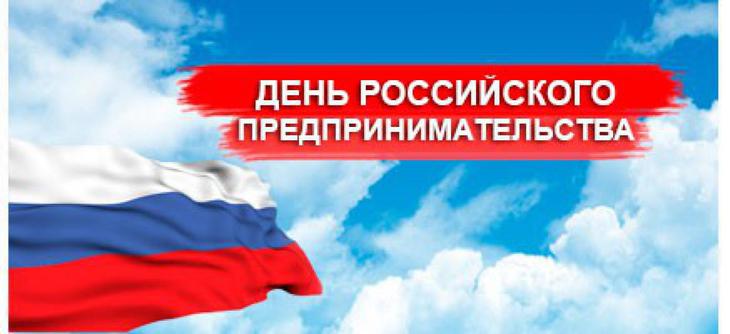 Форум  «День Предпринимателя»                                                    КДЦ «Губернский»Смоленск, ул. М. Жукова, д. 425 мая 2018 года09.30-10.0009.30-10.00Регистрация участниковПриветственный кофеВыставка партнеровТрансляция видеороликов Регистрация участниковПриветственный кофеВыставка партнеровТрансляция видеороликов 10.00 - 10.1010.00 - 10.10КДЦ «Губернский»,2 этаж, конференц-залОткрытие форума «День Предпринимателя»Модератор: Сергей Королев, директор по внешним коммуникациям Корпорации инвестиционного развитияКДЦ «Губернский»,2 этаж, конференц-залОткрытие форума «День Предпринимателя»Модератор: Сергей Королев, директор по внешним коммуникациям Корпорации инвестиционного развития10.10 - 11.0010.10 - 11.00Губернский, 2 этаж, конференц-зал 223Церемония награждения предпринимателей:Благодарственные письма Губернатора Смоленской областиБлагодарственные письма Смоленской Торгово-промышленной палатыБлагодарственные письма Уполномоченного по защите прав предпринимателей в Смоленской областиБлагодарственные письма генерального партнераМодератор:Сергей Королев,  директор по внешним коммуникациям Корпорации инвестиционного развитияУчастники:Константин Никонов, заместитель Губернатора Смоленской областиАндрей Куличков,  заместитель Главы города Смоленска по инвестициям и комплексному развитиюЕкатерина Сырченкова, заместитель начальника Департамента инвестиционного развития Смоленской областиСтанислав Кулажников, заместитель начальника Департамента инвестиционного развития Смоленской областиВладимир Архипенков, президент Смоленской торгово-промышленной палатыАлексей Ефременков, уполномоченный по защите прав предпринимателей в Смоленской областиРуфат Табасаранский, председатель регионального отделения «Деловой России»Денис Михалев, председатель Смоленского регионального отделения «ОПОРА РОССИИ»Евгений Силаков, генеральный директор Смоленского областного Фонда поддержки предпринимательстваДенис Аленин, генеральный директор Центра кластерного развития Смоленской областиПредставители региональных СМИПредставители партнеровПредприниматели Смоленской области11.00-17.00 11.00-17.00 Губернский, 2 этаж, конференц-зал 223Живая лекцияОткрытие и первое занятие Бизнес-школы Смоленской области от Деловой среды. Управление отношениями с клиентомСпикер:Александр Яковлев, руководитель коммерческих проектов компании АО «Деловая среда» (г. Москва)Участники:Предприниматели, заранее зарегистрированные в образовательном модуле11.00-13.0011.00-13.00Губернский, 1 этаж, конференц-зал 116Круглый стол «Участие в государственных закупках»Спикеры:Контрактный управляющий ОАО «ПО «Кристалл»Контрактный управляющий АО «Смоленский авиационный завод»Контрактный управляющий ФГУП «Аналитприбор»Контрактный управляющий ООО «Смоленскрегионтеплоэнерго»Денис Муравьев, заместитель начальника Главного управления по регулированию контрактной системы Смоленской областиУчастники:Предприниматели Смоленской области13.00-13.3013.00-13.30Кофе-пауза, работа экспо-зоныЭкспресс-знакомства для участниковКонсультационная стойкаПромо-активности партнеровГубернский, 1 и 2 этажКофе-пауза, работа экспо-зоныЭкспресс-знакомства для участниковКонсультационная стойкаПромо-активности партнеровГубернский, 1 и 2 этаж13.30-15.0013.30-15.00Губернский, 1 этаж, конференц-зал 116Семинар  «Инструменты развития и поддержки сельхозкооперации»Спикер:Дмитрий Валиев, представитель АО «Росагролизинг» - «Развитие сельскохозяйственной кооперации с использованием федерального лизинга»Юлия Старотоненкова, специалист Управления малых форм хозяйствования Департамента по сельскому хозяйству и продовольствия Смоленской области – «Поддержка малых форм хозяйствования»Александр Макарь, консультант Главного управления ветеринарии Смоленской области – «Автоматизированная информационная система «Меркурий» (уточняется)Денис Аленин, генеральный директор Центра кластерного развития Смоленской областиУчастники:Предприниматели Смоленской области15.00-16.3015.00-16.30Губернский, 1 этаж, конференц-зал 116Семинар «Новый порядок применения ККТ в рамках второго этапа реформы»Спикеры:Андрей Помазков, заместитель начальника отдела оперативного контроля ИФНС России по
г. СмоленскуЛюдмила Борисенкова, заместитель начальника отдела учета и работы с налогоплательщиками ИФНС России по г. СмоленскуУчастники:Предприниматели Смоленской области